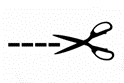 Cut these out to stick onto an egg box and then gather your Spanish colour treasures.You can use a dozen (12) egg box or 2 x ½ dozen (6) egg boxes – just cut along the thicker black line in the middle!El arco iris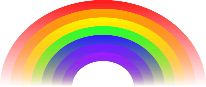 The rainbow rojorednaranjaorangeamarilloyellowverdegreenazulblueíndigoindigovioletavioletdorado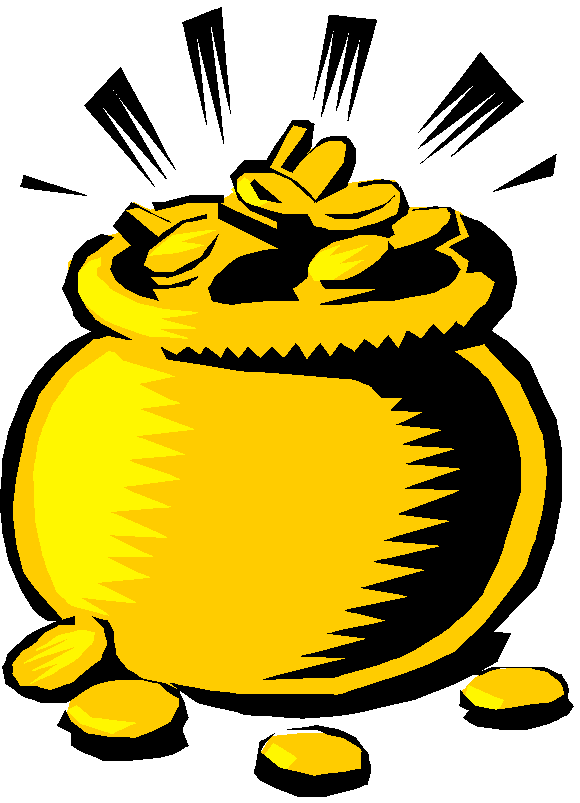 goldplata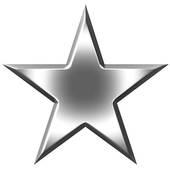 silverAlgo especial…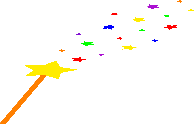 Something special…Algo que me gusta…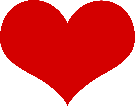 Something I like…